Cuando se trata de su información médica, usted tiene ciertos derechos. Esta sección explica sus derechos y algunas de nuestras responsabilidades para ayudarlo.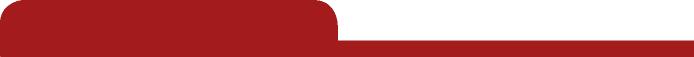 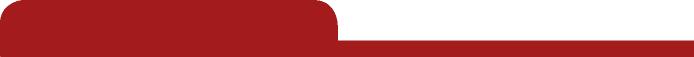 Puede solicitar que le muestren o le entreguen una copia en formato electrónico o en papel de su historial médico y otra información médica que tengamos de usted. Pregúntenos cómo hacerlo.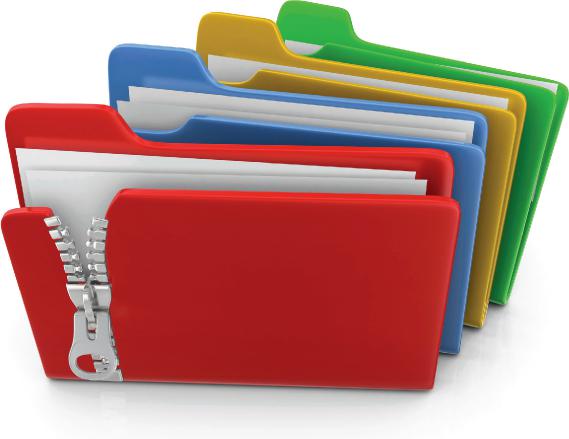 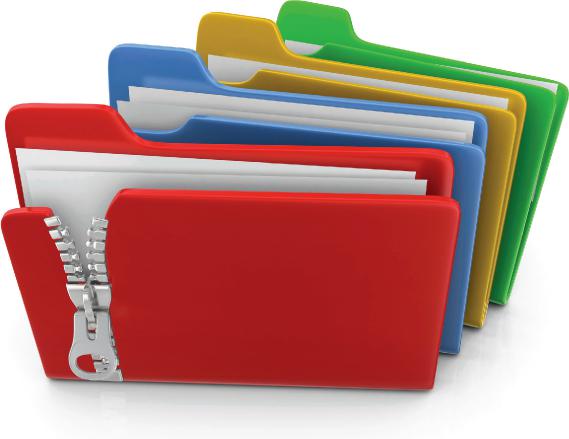 Le entregaremos una copia o un resumen de su información médica, generalmente dentro de 30 días de su solicitud. Podemos cobrar un cargo razonable en base al costo.Puede solicitarnos que corrijamos la información médica sobre usted que piensa que es incorrecta o está incompleta. Pregúntenos cómo hacerlo.Podemos decir “no” a su solicitud, pero le daremos una razón por escrito dentro de 60 días.Puede solicitarnos que nos comuniquemos con usted de una manera específica (por ejemplo, por teléfono particular o laboral) o que enviemos la correspondencia a una dirección diferente.Le diremos “sí” a todas las solicitudes razonables.Puede solicitarnos que no utilicemos ni compartamos determinada información médica para el tratamiento, pago o para nuestras operaciones. No estamos obligados a aceptar su solicitud, y podemos decir “no” si esto afectara su atención.Si paga por un servicio o artículo de atención médica por cuenta propia en su totalidad, puede solicitarnos que no compartamos esa información con el propósito de pago o nuestras operaciones con su aseguradora médica. Diremos “sí” a menos que una ley requiera que compartamos dicha información.Puede solicitar una lista (informe) de las veces que hemos compartido su información médica durante los seis años previos a la fecha de su solicitud, con quién la hemos compartido y por qué.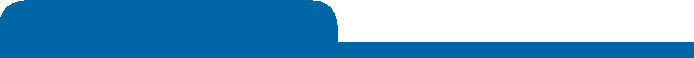 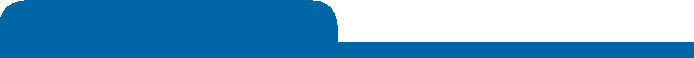 Incluiremos todas las divulgaciones excepto aquellas sobre el tratamiento, pago y operaciones de atención médica, y otras divulgaciones determinadas (como cualquiera de las que usted nos haya solicitado hacer). Le proporcionaremos un informe gratis por año pero cobraremos un cargo razonable en base al costo si usted solicita otro dentro de los 12 meses.Puede solicitar una copia en papel de esta notificación en cualquier momento, incluso si acordó recibir la notificación de forma electrónica. Le proporcionaremos una copia en papel de inmediato.Si usted le ha otorgado a alguien la representación médica o si alguien es su tutor legal, aquella persona puede ejercer sus derechos y tomar decisiones sobre su información médica.Nos aseguraremos de que la persona tenga esta autoridad y pueda actuar en su nombre antes de tomar cualquier medida.Si considera que hemos violado sus derechos, puede presentar una queja comunicándose con nosotros por medio de la información de la página 1.Puede presentar una queja en la Oficina de Derechos Civiles del Departamento de Salud y Servicios Humanos enviando una carta a: Department of Health and Human Services, 200 Independence Avenue, S.W., Washington, D.C. 20201, llamando al 1-800368-1019 o visitando www.hhs.gov/ocr/privacy/ hipaa/understanding/consumers/factsheets_ spanish.html, los últimos dos disponibles en español.No tomaremos represalias en su contra por la presentación de una queja.Notificación de Prácticas de Privacidad • Página 2Por lo general, ¿cómo utilizamos o compartimos su información médica? Par la general, utilizamas a campartimas su infarmación médica de las siguientes maneras.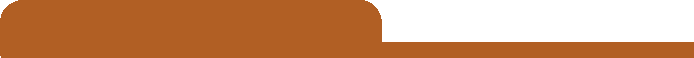 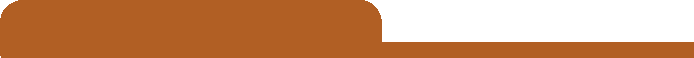 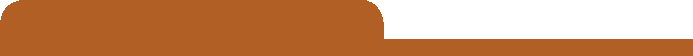 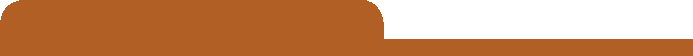 Tratamiento	• Pademas utilizar su	Ejemplo: Un médico queinfarmación médica y	lo está tratando por unacampartirla can atras	lesión le consulta a otroprafesianales que la	doctor sobre su estado deestén tratanda.	salud general.Facturar por	• Pademas utilizar	Ejemplo: Entregamossus servicios	y campartir su	información acerca deinfarmación para	usted a su plan de segurofacturar y abtener el	médico para que éstepaga de las planes de	pague por sus servicios. salud y atras entidades.continúa en la próxima página¿De qué otra manera podemos utilizar o compartir su información médica? Se nos permite o exige compartir su información de otras maneras (por lo general, de maneras que contribuyan al bien público, como la salud pública e investigaciones médicas). Tenemos que reunir muchas condiciones legales antes de poder compartir su información con dichos propósitos. Para más información, visite: www.hhs.gov/ocr/privacy/hipaa/understanding/ consumers/factsheets_spanish.html, disponible en español.Realizar	• Podemos utilizar o compartir su información parainvestigaciones	investigación de salud. 
médicasCumplir con la ley	• Podemos compartir su información si las leyes federales o estatales lo requieren, incluyendo compartir la información con el Departamento de Salud y Servicios Humanos si éste quiere comprobar que cumplimos con la Ley de Privacidad Federal.Notificación de Prácticas de Privacidad • Página 3Estamos obligados por ley a mantener la privacidad y seguridad de su información médica protegida.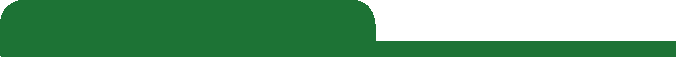 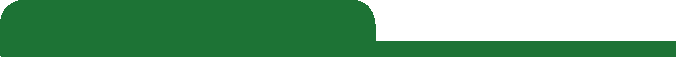 Le haremos saber de inmediato si ocurre un incumplimiento que pueda haber comprometido la privacidad o seguridad de su información.Debemos seguir los deberes y prácticas de privacidad descritas en esta notificación y entregarle una copia de la misma.No utilizaremos ni compartiremos su información de otra manera distinta a la aquí descrita, a menos que usted nos diga por escrito que podemos hacerlo. Si nos dice que podemos, puede cambiar de parecer en cualquier momento. Háganos saber por escrito si usted cambia de parecer.Para mayor información, visite: www.hhs.gov/ocr/privacy/hipaa/ understanding/consumers/factsheets_spanish.html, disponible en español.Notificación de Prácticas de Privacidad • Página 4The terms of this notice are effecitve: April 25, 2016Dirigir nuestra organizaciónPademas utilizar y divulgar su infarmación para llevar a caba nuestra práctica, mejarar su atención y camunicarnas can usted cuanda sea necesaria.Ejemplo: Utilizamos información médica sobre usted para administrar su tratamiento y servicios.Ayudar con asuntos de salud pública y seguridadPodemos compartir su información médica en determinadas situaciones, como:Prevención de enfermedades.Ayuda con el retiro de productos del mercado.Informe de reacciones adversas a los 
medicamentos.Informe de sospecha de abuso, negligencia o violencia doméstica.Prevención o reducción de amenaza grave hacia la salud o seguridad de alguien.Responder a las solicitudes de donación de órganos y tejidosPodemos compartir su información médica con las organizaciones de procuración de órganos.Responder a demandas y acciones legalesPodemos compartir su información médica en respuesta a una orden administrativa o de un tribunal o en respuesta a una citación.Cambios a los términos de esta notificaciónPodemos modificar los términos de esta notificación, y los cambios se apli-carán a toda la información que tenemos sobre usted. La nueva notificación estará disponible según se solicite, en nuestra oficina, y en nuestro sitio web.